ODGOJNO – OBRAZOVNO PODRUČJE: UPOZNAVANJE ŠKOLE I RADNE OKOLINE1. ZADATAK: PREBROJI I RECI KOLIKO IMA:  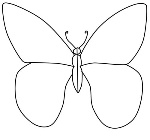 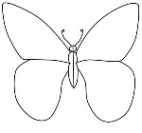 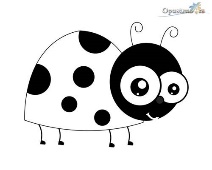 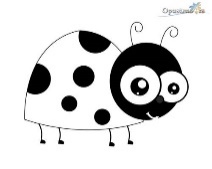 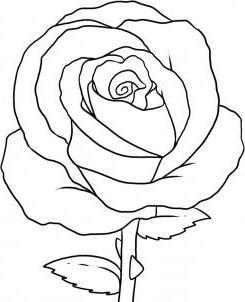 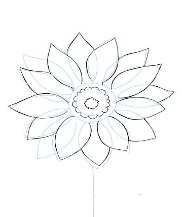 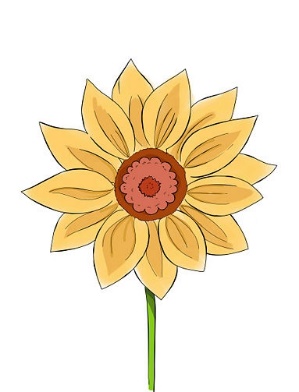 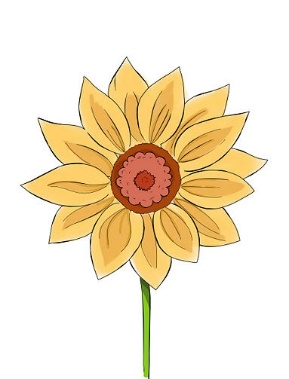 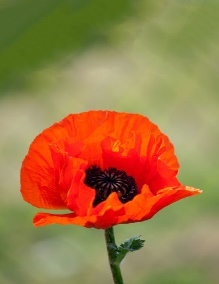 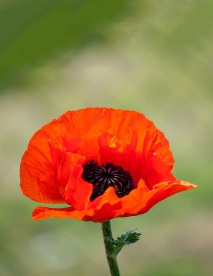 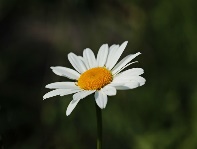 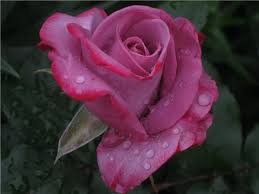 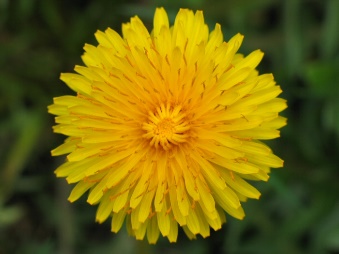 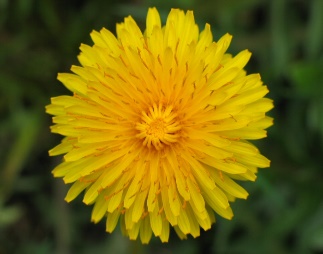 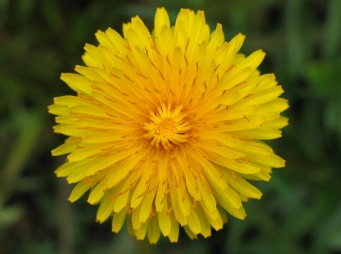 